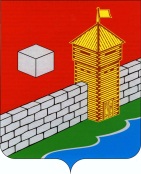 КОНТРОЛЬНО-РЕВИЗИОННАЯ  КОМИССИЯЕТКУЛЬСКОГО МУНИЦИПАЛЬНОГО РАЙОНАЛенина ул., д. 34, каб. 37, с. Еткуль, 456560. тел./факс (35145) 2-26-93с. Еткуль                                                                                                                       исх.№_____ от «29» февраля  2016г.Заключение № 43-Зпо результатам внешней проверки годового отчета« Об исполнении бюджета  Белоусовского   сельскогопоселения за 2015 год »На основании статьи 264.4 Бюджетного кодекса РФ и распоряжения председателя  контрольно-ревизионной  комиссии  Еткульского муниципального района  В.Г. Садовского  «О внешней проверке годовой бюджетной отчетности сельских поселений» от 08 февраля 2016 года №3-ОД, в соответствии с Соглашением «О передаче контрольно-ревизионной комиссии Еткульского муниципального района полномочий контрольно-счетного органа Белоусовского сельского поселения по осуществлению внешнего муниципального финансового контроля»  от 25.12.2015г. года, старшим бухгалтером-ревизором контрольно-ревизионной комиссии  Н.Ю. Трапезниковой проведена внешняя проверка годового отчета об исполнении бюджета  Белоусовского  сельского поселения за 2015 год.Цель проверки : Подготовка  заключения об исполнении бюджета  Белоусовского сельского поселения  за 2015 год Предмет проверки: годовая бюджетная отчётность   за 2015год.Задачи проверки:  - проверить состав и содержание форм годовой бюджетной отчётности за 2015 год;-определить полноту исполнения бюджета по объему и структуре доходов;-установить своевременность и полноту исполнения расходных обязательств бюджета, в том числе по исполнению программной части бюджета;-определить законность и обоснованность источников финансирования дефицита местного бюджета;-провести анализ выявленных по итогам исполнения бюджета отклонений и нарушений бюджетного процесса, а так же внести предложения по их устранению,- дать  оценку достоверности данных годового отчёта об исполнении бюджета поселения  за 2015 год.Форма проверки: камеральная. Проверка проводилась  с  20.02.2016г. по 29.02. 2016г.Ответственными должностными лицами в проверяемом периоде являлись: - Глава  Белоусовского сельского поселения – М.А. Осинцев ;-Главный бухгалтер администрации сельского поселения: до декабря 2015г.  С.А. Дубровская ; с декабря  2015г.  С.А. Якурнова.                                                         1.Общие положения	Проверка проведена на основе бюджетной отчетности администрации  Белоусовского сельского поселения за 2015 год в составе, определенном Инструкцией о порядке составления и представления годовой, квартальной и месячной отчетности об исполнении бюджетов бюджетной системы РФ, утвержденной приказом Минфина РФ от 28.12.2010 №191н в ред. от 26.10.2012г.  (далее – Инструкция №191н), Инструкцией о порядке составления, представления годовой, квартальной бухгалтерской отчетности государственных (муниципальных) бюджетных и автономных учреждений, утвержденной приказом Минфина РФ от 25.03.2011г. №33н (далее – Инструкция №33н).	Администрация поселения является органом местного самоуправления сельского поселения, осуществляет управленческие функции, действует на основании Устава, принятого Решением Совета депутатов  Белоусовского  сельского поселения от 30.11.2008г.	Совет депутатов является представительным органом местного самоуправления поселения, образованным для осуществления управленческих функций.	Согласно данным отчета «Сведения о количестве подведомственных учреждений» (ф.0503161) на 01.01.2015 и на 31.12.2015 года в ведении Администрации   Белоусовского  сельского поселения находились 2 учреждения,   получатели средств бюджета поселения , в том числе :01- администрация поселения , главный распорядитель, главный администратор доходов, главный администратор источников финансирования дефицита бюджета, участник бюджетного процесса;08-учреждение культуры МБУК « ЦБКС  Белоусовского сельского поселения», получатель субсидий            Сельское поселение является юридическим лицом, имеет свою территорию, в границах которой осуществляется местное самоуправление, гербовую печать, бланки со своим наименованием, расчётный , лицевой счета, муниципальную имущественную собственность.Внешняя проверка годового отчёта «Об исполнении бюджета» проводилась по принципу  существенности и включала в себя анализ , сопоставление и оценку годовой бюджетной   отчётности  администрации сельского поселения  (органа организующего исполнение местного бюджета) об исполнении бюджета и других материалов за 2015 год.Перечень законодательных и других нормативных правовых актов:Бюджетный кодекс Российской Федерации;Налоговый кодекс Российской Федерации;Закон РФ от 06.10.2003 № 131-ФЗ «Об общих принципах организации местного самоуправления в Российской Федерации»;Федеральный закон от 6.12.2011г. № 402-ФЗ «О бухгалтерском учете»;Приказ Минфина России от 01.12.2010 N 157н (ред. от 12.10.2012) "Об утверждении Единого плана счетов бухгалтерского учета для органов государственной власти (государственных органов), органов местного самоуправления, органов управления государственными внебюджетными фондами, государственных академий наук, государственных (муниципальных) учреждений и Инструкции по его применению" Инструкция о порядке составления и представления годовой, квартальной и месячной отчетности об исполнении бюджетов бюджетной системы Российской Федерации, утвержденная приказом Минфина России от 28 декабря . N 191н (с изменениями и дополнениями);Указания о порядке применения бюджетной классификации Российской Федерации, утвержденные приказом Минфина России от 28 декабря . № 190н (с изменениями и дополнениями);Решение Совета депутатов Белоусовского сельского поселения  от 16.09.2009г. № 247 «Об утверждении положения о бюджетном процессе в   сельском поселении»;Решение Совета депутатов Белоусовского сельского поселения от 26.12.2014г. № 307 "О бюджете Белоусовского сельского поселения на 2015 год и на плановый период 2016 и 2017 годов";Решение Совета депутатов Белоусовского сельского поселения о№ 319 от 28.01.2015г.;  № 324 от 27.03. 2015г.;  № 330 от 29.04. 2015г.; № 339 от 18.06. 2015г.; № 340 от 18.06. 2015г.;  № 350 от 26.08. 2015г.;  № 17 от 30.11. 2015г 3 "О внесение изменений в Решение    Совета  депутатов  Белоусовского  сельского поселения  от 26.12.2014г. № 307  «О бюджете  Белоусовского сельского поселения на 2015 год и на плановый период 2016 и 2017 годов".2. Проверка полноты и состава представленной отчетности в соответствии с требованием приказа от 28.12.2010г. №191н. (в редакции от 29.12.2011г. №191н).Бюджетная отчетность сельского поселения за 2015 год предоставлена в контрольно-ревизионную комиссию в установленный срок  в соответствии с требованиями п.11.1 Инструкции №191н « О порядке составления и предоставления годовой, квартальной, месячной отчётности  об исполнении бюджетов бюджетной системы Российской Федерации» утв. пр. МФ РФ от 28.12.2010г. № 191н( изм. от 29.12.2011г. № 191н) в соответствии  с инструкцией № 191н в её состав  включены следующие формы:Баланс исполнения бюджета на 01.01.2015г. (ф.0503120);Справка по заключению счетов бюджетного учёта  отчётного финансового года (ф. 0503110);Сведения о движении нефинансовых активов (ф.0503168);Справка по консолидированным расчетам (ф.0503125);Сведения о дебиторской и кредиторской задолженности (ф.0503169);Сведения об изменении бюджетной росписи ГРБС (ф.0503163);Баланс по поступлениям и выбытиям бюджетных средств (ф.0503140);Отчет о кассовом поступлении и выбытии средств бюджета (ф.0503124);Отчет о кассовом поступлении и выбытии средств от приносящей доход деятельности (ф.0503134);Отчет о движении денежных средств (ф.0503123);Справка по заключению счетов бюджетного учета отчетного финансового года (ф.0503110);Отчет о финансовых результатах (ф.0503121);Отчет об исполнении бюджета (ф.0503117);Отчет о принятых обязательствах (ф.0503128);Пояснительная записка (ф.0503160);Справочные таблицы.            В соответствии с п.9. инструкции 191н  бюджетная отчётность составлена с нарастающим      итогом ,  с начала года , в рублях  с точностью до второго десятичного знака после запятой.            2.1.     Проверка соответствия Главного распорядителя бюджетных средств                                                основным характеристикам ст. 158 БК РФ            Постановлением главы  Белоусовского поселения от  25.05.2011г. № 84  «О  перечне главных  распорядителей и получателей бюджетных средств Белоусовского сельского поселения»  утверждены: Главный распорядитель средств бюджета  Белоусовского сельского поселения:- Администрация  Белоусовского   сельского поселения.2.   Получатель средств  бюджета   Белоусовского сельского поселения:- Администрация   Белоусовского  сельского поселения.2.2.  Проверка соответствия Главного  администратора бюджетных  средств основным характеристикам ст. 160.1  БК РФРешением Совета депутатов  Белоусовского сельского поселения  от 26.12.2014г. № 307 "О бюджете  Белоусовского сельского поселения на 2015 год и на плановый период 2016 и 2017 годов"  утвержден  перечень главных администраторов доходов бюджета  сельского поселения:654 - Администрация сельского поселения034 – Главное контрольное управление Челябинской области– Контрольно-счетная палата Челябинской области.3.Организация  бюджетного  процесса в   Белоусовском сельском поселение . Основные характеристикиисполнения бюджета за 2015 г.Бюджетный процесс в Белоусовском  сельском поселении  основан на нормах  Бюджетного кодекса РФ , Устава  Белоусовского сельского поселения , а также  Положения о бюджетном процессе.Бюджет на 2015 год  утверждён до начала  финансового года. Предельные  значения его параметров, установленные ст. 184.1 БК РФ  и ст. ст.15, 20. Положения о бюджетном процессе , соблюдены.Решением Совета депутатов Белоусовского сельского поселения от 26.12.2014г. № 307 "О бюджете  Белоусовского сельского поселения на 2015 год и на плановый период 2016 и 2017 годов" (далее – решение о бюджете) утверждены основные характеристики бюджета  Белоусовского сельского поселения на 2015 год:- общий объем доходов бюджета поселения в сумме 3493,5тыс. руб., в том числе безвозмездные поступления от других бюджетов бюджетной системы Российской Федерации в сумме 2766,2 тыс. руб.;- общий объем расходов бюджета поселения в сумме 3493,5 тыс. руб.;- без дефицита:-верхний предел муниципального  внутреннего долга на 01.01.2015г. установлен в сумме 0,0тыс. рублей.В течение 2015 года  изменения и дополнения в бюджет сельского  поселения вносились 7 раз,  были связаны с корректировкой  планируемых налоговых и неналоговых  поступлений с учётом их фактической  собираемости , безвозмездных поступлений , а также  перераспределением бюджетных ассигнований. Последняя корректировка параметров  бюджета принята 30.11.2015г.В результате, с учетом изменений, утверждены основные характеристики бюджета  Белоусовского сельского поселения:- общий объем доходов поселения в сумме 4314,5 тыс. рублей, увеличен на 821,0 тыс. рублей или на 24% от первоначально утвержденного  объема доходов поселения;- общий объем расходов в сумме 4467,1 тыс. рублей, увеличен на 973,6тыс. рублей - дефицит бюджета поселения утверждён в сумме  153,4 тыс. рублей,  или 20%  от общего  годового объёма собственных  доходов  бюджета .Согласно п.3. ст. 92.1 БК РФ  дефицит бюджета поселения не должен превышать  10% утверждённого общего годового объёма доходов бюджета  без учёта  утверждённого объёма  безвозмездных поступлений. Дефицит бюджета может превысить ограничения, установленные настоящим пунктом, в пределах  суммы снижения остатков средств на счетах по учёту денежных   средств бюджета поселения , согласно  данным баланса на  01 января 2015г. (в нашем случае  по данным  баланса  ф. 0503120, остаток составляет – 335,2тыс. рублей).Дефицит бюджета поселения, сложившийся по данным годового отчёта об исполнении бюджета поселения за 2015 год , соответствует ограничениям , установленным  статьёй 92.1 Бюджетного Кодекса Р.Ф.Бюджет  Белоусовского сельского поселения сформирован за счёт безвозмездных поступлений  и собственных доходов ( налоговых и неналоговых доходов). Бюджет  поселения  обеспечил исполнение расходных обязательств  в объёме 4467,1тыс. рублей  или на 99,9%. Исполнение бюджета Белоусовского  сельского поселения за 2015 год характеризуется следующими показателями:Таблица 1тыс. рублей(согласно  данным  ф. 0503120 Баланс исполнения бюджета, остаток денежных средств на лицевом счёте  020211 составлял на 01.01.2015г.- 335,2тыс. рублей, на 01.01.2016г. – 40,7тыс. рублей). Согласно данным годового отчёта «Об исполнении бюджета» за 2015 год ( ф. 0503117) - бюджет поселения на 2015 год исполнен: - по доходам в сумме 4172,6 тыс. рублей или на 97% к утвержденному  объему доходов бюджета , на 119% к первоначально утвержденным бюджетным назначениям.- по расходам – 4467,1тыс. рублей или на 99,9% к утвержденному  объему расходов бюджета поселения и на 124% к первоначально утвержденным бюджетным ассигнованиям;- дефицит  составил 294,5 тыс. рублей.В сравнении с 2014 годом поступления доходов  в 2015 году увеличились   на 362,1тыс. рублей (9,5%),  расходы бюджета поселения увеличились  на  1332,3тыс. рублей (42%).Структура  доходов бюджета по источникам	Таблица 24.1 Исполнение бюджета по собственным  доходам   В доходной части  бюджета поселения ( 4172,6 тыс. рублей) , удельный вес  собственных доходов  составляет  15% или 608,6 тыс. рублей.         В собственных доходах, удельный вес налоговых доходов составляет 94%  или 549,7 тыс. рублей, удельный вес неналоговых доходов составляет 6% или 58,9 тыс. рублей.                                         Анализ по видам  собственных  доходов              											                Таблица № 3Тыс.рубПоступления налоговых доходов в бюджете  сельского поселения в 2015 году составили 549,7 тыс. рублей или 76% к утверждённому плану.   Из  четырёх источников налоговых доходов  план не выполнен по трём источникам .          Поступления  земельного налога (54,%% в объеме собственных доходов) составили 299,6 тыс. рублей,   уточнённый  план выполнен на 66%  ( основную недоимку по земельному налогу составляет   задолженность  физ. лиц – 202,8 тыс. рублей), в сравнении с 2014 годом поступления уменьшились  на 200,3 тыс. рублей, или на 40%. Поступления налога на имущество физических лиц   составили 226,5 тыс. рублей,     уточненный план исполнен на 84% , недоимка составила 43,5 тыс. рублей. В сравнении с 2014 годом поступления  уменьшились   на 21%, или на 59,3 тыс. рублей.           Налог на доходы физических лиц,  поступления этого налога в 2015 году составили 20,6 тыс. рублей ( 3,7% в объёме собственных доходов), план исполнен  на  85% . В сравнении с 2014 годом поступления НДФЛ , по причине снижения норматива отчислений налоговых доходов , уменьшились  на 113,3 тыс. рублей, или на 85%.Поступления неналоговых доходов в бюджете сельского поселения в 2015 году составили 58,9тыс. рублей .  4.2.  Безвозмездные поступления               Финансовые взаимоотношения  бюджета сельского поселения  с районным бюджетом  сформированы  в соответствии с Бюджетным кодексом  РФ, Федеральным Законом  от 06.10. 2003г. №  131-ФЗ « Об общих принципах организации местного самоуправления в Российской  Федерации», Законом  Челябинской области  «О межбюджетных отношениях»  и  Положением «О межбюджетных отношениях в Еткульском муниципальном районе»  утв. решением Собрания депутатов Еткульского муниципального района   от 29.10.2008г. № 468.              Для исполнения  переданных  полномочий , в  бюджете поселения  планируются безвозмездные поступления  в виде  субвенций, дотаций, межбюджетных трансфертов и иных поступлений.  Согласно данным   годового отчета об исполнении бюджета за 2015 год ( ф. 0503117) ,  бюджет  Белоусовского сельского поселения   был  дотационным  на  85 %.              Безвозмездные поступления   первоначально в бюджете были утверждены в  объёме  2766,2 тыс. рублей, в течение  года  поступления увеличились на 797,8 тыс. рублей и окончательно были утверждены в объёме  3564,0 тыс. рублей. Безвозмездные поступления освоены в полном объёме. В сравнении с 2014 годом     безвозмездные поступления   увеличились   на 84% или  на 1627,8тыс. рублей ).                                                                                                                                                                                                               Таблица № 45. Ведение реестра расходных обязательств , подлежащих исполнениюв пределах , утвержденных  лимитов бюджетных обязательств  ибюджетных  ассигнований .             Во исполнение ст 87. БК РФ  в администрации сельского поселения ведется  Реестр расходных обязательств в пределах утвержденных лимитов бюджетных обязательств, что соответствует  порядку ведения  Реестра расходных обязательств  утв. Постановлением Правительства  Челябинской области от 17.04. 2008г. № 97-П  « Об утверждении порядка ведения реестра расходных  обязательств Челябинской области»  и порядку ведения Реестра расходных обязательств сельского поселения   утв. постановлением администрации  Белоусовского  сельского поселения № 94 от 16.11.2005г.             В администрации поселения составлена  сводная бюджетная роспись расходов и сводный реестр лимитов бюджетных обязательств . Сводная  роспись расходов утверждена на  2015 год  в разрезе  ГРБС, разделов, подразделов , целевых статей, видов расходов в общей сумме рублей 4 467952 рубля 00   копеек ( ф. 0503163). Исполнение расходов бюджета поселения осуществлялось финансовым органом администрации сельского поселения по сводной бюджетной росписи  на основании  кассового плана и заявок на финансирование. Исполнено денежных обязательств , исполнено бюджетных обязательств в сумме 4 467183  рубля 63  копейки , не исполнено бюджетных обязательств 768 рублей 37 коп. ( подтверждено ф. 0503128 отчет о принятых бюджетных обязательствах).                     6.     Исполнение  бюджета поселения  по  расходам            Первоначальный объем расходов бюджета сельского поселения на 2015 год утв. Решением Совета депутатов  Белоусовского сельского поселения № 307 от 26.12.2014г. «О бюджете  Белоусовского сельского поселения на 2015 год и плановый период 2016-2017г.г.»  утверждены бюджетные ассигнования  по расходам  в объеме  3493,5 тыс. рублей.          С учетом изменений, Решением Совета депутатов  сельского поселения № 03 от 25.12.2015г. окончательно   утверждены   ассигнования по расходам  бюджета  в сумме 4467,9тыс. рублей, ассигнования увеличились на 974,4 тыс. рублей, (что соответствует  данным  ф. 0503163  Сведения об изменениях бюджетной росписи ГРБС и уточненной бюджетной росписи расходов бюджета поселения  на 31.12.2015 г.).           Согласно представленному  годовому отчету об исполнении бюджета (ф. 0503117), расходы сельского поселения за 2015 год исполнены  в объеме 4467,1тыс. рублей или  99 ,9% к уточненным бюджетным  ассигнованиям.  Показатели  раздела 2 «Расходы бюджета»  ф. 0503117  годового отчета об исполнении бюджета не имеют расхождений с показателями  ф. 0503163  сведения  об изменениях бюджетной росписи  ГРБС.          Объем неиспользованных бюджетных ассигнований составил  768  рублей  0, 1%  от  уточненных бюджетных назначений ( неиспользованные ассигнования по разделу 04 «нац.  экономика» составили  764 рубля).            Анализ кассового исполнения расходов бюджета  сельского поселения в разрезе  разделов функциональной классификации расходов бюджетов РФ за 2015 г. представлен в таблице № 5.Таблица №5Наибольший удельный вес в расходах бюджета составляют расходы на:-общегосударственные вопросы  44% ( 1973,5 тыс. рублей);- культура и кинематография  26% (1152,9 тыс. рублей);- национальная экономика 16% (713,1 тыс. рублей)-жилищно-коммунальное хозяйство 10%( 425,8 тыс. рублей).Меньшую долю в   расходах  бюджета составляют :-социальная политика 2% ( 81,6тыс. рублей);-охрана окружающей среды,  нац.  безопасность до 1%.                            7. Анализ  Дебиторской  и  Кредиторской задолженности                Согласно данным годовой бюджетной отчетности  ф. 0503120  «Баланс исполнения бюджета» и ф. 0503169  «Сведения о дебиторской и кредиторской задолженности»  , Д.т  и Кт. задолженность составляет :            1.На   31.12.2015г.,  Д.т  задолженность  составляет 89,0 тыс. рублей ,Дт задолженность отразилась :-на сч 205 «расчеты по доходам» в сумме  75,9 тыс. рублей ( произведена предоплата за уличное освещение , эл. энергию)-на сч. 206-  «расчеты по выданным авансам» в сумме 13,0 тыс. рублей, -на сч 303- «расчёты по платежам в бюджет» в сумме 42 В нарушение  п. 167  Инструкции № 191н , в текстовой части Пояснительной записки  раздела 4 « Анализ показателей  отчётности субъекта  бюджетной отчётности»  ф. 0503160 не указано : вид Дт. задолженности ( просроченная, текущая), причины  образования  Дебиторской задолженности, не прописаны  меры по снижению  Дт.  задолженности .В ф.0503169 «Сведения о Дебиторской и Кредиторской задолженности» не заполнена  графа  4  сумма   просроченной  Кт.  задолженности на начало года , не заполнена графа  7  сумма  просроченной  Кт. задолженности  на конец года .2. На  31.12.2015 г.  Кт задолженность   составляет  0,7 тыс. рублей, Кт задолженность   отразилась на сч. 205 –« расчеты по доходам». 8.      Исполнение программной части  бюджета  Белоусовского сельского поселения  в 2015году.  Согласно основным направлениям  налоговой и бюджетной политики  сельского поселения  , в бюджете  поселения   программно - целевым методом  планирования расходов  должно быть  охвачено  90%  расходов бюджета. В течение года в сельском  поселении  осуществлялась  реализация  мероприятий  2 целевых  программ. Плановые назначения по  программам составили 1866,8 тыс. рублей, их удельный вес в  общем объёме расходов ( 4467,1 тыс. рублей)  составил 42% ,  не охвачено программно- целевым методом  48 %   плановых назначений. Исполнение программной части  бюджета  сельского поселенияв 2015г. представлено в таблице № 7.Таблица 7тыс.рублей             В рамках целевых программ , назначенные ассигнования исполнены в полном  объёме.            Показатели ф.  0503166 «Сведения об исполнении мероприятий в рамках целевых программ» не имеют расхождений  с показателями ф. 0503117  «Отчёт об исполнении бюджета, что соответствует требованиям  п. 164 инструкции 191н .                                9. Бюджетные  кредиты  и  муниципальный  долг.                 В течение отчетного периода бюджетные кредиты из бюджета поселения  не предоставлялись. Муниципальный долг по  состоянию на 01.01.2016г. отсутствует, муниципальные гарантии из бюджета не предоставлялись.10. Проверка форм сводной бюджетной отчетности в соответствиис данными   книги  Журнал-Главная , регистровбухгалтерского учета             На основании письма казначейства РФ от 31.01.2012г. № 42-7.4-18/2.-28, проведена проверка  соответствия  показателей  баланса исполнения бюджета (ф. 0503120), справки по заключению  счетов бюджетного учета отчетного финансового года (ф.0503110), отчета о финансовых результатах  деятельности (0503121), отчета об исполнении бюджета (ф.0503117),сведений о движении нефинансовых активов (ф.0503168), отчета о движении денежных средств (ф. 0503123), сведений о кредиторской, дебиторской задолженности (ф. 0503169).           В нарушение  ст. 12. ФЗ «О бухгалтерском учёте»  , перед составлением  годового отчёта ,  инвентаризация   финансовых и нефинансовых активов не проводилась, сверка  расчетов с дебиторами и кредиторами по финансовым обязательствам не проводилась.Баланс исполнения  бюджета  Белоусовского  сельского поселения  на 01.01.2016г. ф.0503120. Представленный  баланс  сформирован на  основании остатков счетов бюджетного учета  в главной книге  на 01.01.2015г. на сч. 20211  отражен остаток в сумме – 335252 рубля 60 коп, на 31.12.2015г  остаток отражен  в сумме  40754 рубля 76 коп. Данные   книги Журнал-Главная  не имеют расхождений  с данными  Баланса  исполнения бюджета на 01. 01 .2015г.  и  на  31.12. 2015г.  стр. 180,181.  ф. 0513120. , ф. 0503140.Отчет о принятых бюджетных обязательствах( ф. 0503128).  В  данном отчете   в графах 4 и 5 отражены  утвержденные  бюджетные ассигнования  и   лимиты бюджетных ассигнований в сумме 4 467952 рубля 00 коп. в  графах  7 и 9 отражены  принятые бюджетные обязательства и принятые денежные обязательства  в сумме 4467183 рубля 63 коп. ,  подтверждается    данными  ф. 0503163 «Сведения об изменениях бюджетной росписи ГРБС» , главного администратора источников финансирования дефицита бюджета .              Данные графы 10 , ф. 0503128 « исполнено денежных обязательств» ,  в сумме  4467183 рубля 63 коп. подтверждены строками 210 графы 4  раздела 2 «Выбытия»  ф.  0503123   «Отчета о движении денежных средств.Отчет об исполнении бюджета ( ф. 0503117 )сформирован на основании данных движения бюджетных средств на лицевом  « средства муниципального бюджета».  Показатели в отчёте об исполнении бюджета ф. 0503117  отражены  на 31.12.2015г. Исполненные  бюджетные назначения  за 2015 год в сумме  4172685 рублей 79 коп. , отражены  в графе 5.  раздела 1. «Доходы бюджета» ф. 0503117   соответствуют данным  по сч. 205   книги Журнал-Главная.              Утвержденные бюджетные назначения  на 2015 год   в сумме 4467952 рубля 00 коп. отражены  в графе 4 раздела 2 «Расходы бюджета» ф. 0503117  соответствуют данным по сч.501 13  главной книги. Исполненные бюджетные ассигнования  за 2015год в сумме 4467183 рубля 63 коп.  отражены в графе 5 раздела 2 «Расходы бюджета» и соответствуют  данным по сч.304 05  книги Журнал- Главная .Отчёт о движении денежных средств  (ф. 0503123) сформирован на основании  данных о движении денежных средств на едином счёте бюджета , открытом в органе  Федерального казначейства. Представленная ф. 0503123  сформирована в соответствии с пунктами 130-134 инструкции 191н. Суммы поступлений и выбытий , отражённые в отчёте  с разбивкой по кодам КОСГУ , соответствуют данным  отчёта об исполнении бюджета за 2015 год   формы 0503117.Сведения  о движении нефинансовых активов  (ф. 0503168)(бюджетная деятельность) Показатели   строк  010 «Основные средства»   графы 4 « на начало года» отражены   в сумме  1644,1 тыс. рублей и  графы 11 «на конец года»  отражены в сумме  1641,3 тыс. рублей, не имеют расхождений с   данными  баланса исполнения бюджета ф. 0503120.             Показатели строк 320 «недвижимое имущество в составе казны «  графа 4 «на начало года» отражены в сумме 3000,0 тыс. рублей  и графы 11 «  наличие на конец года» отражены в сумме  3000,0 тыс. рублей, не имеют расхождений с данными  баланса исполнения бюджета ф. 0503120.  Пояснительная  записка  ( ф. 503160)    к пояснительной записке  приложены  таблицы : - таблица № 1 – сведения об основных направлениях деятельности ;- таблица № 2 –сведения о мерах по повышению  эффективности расходования  бюджетных  средств;- таблица  № 3 -  сведения об исполнении текстовых записей закона (решения) о бюджете- таблица  № 4 -  сведения об особенностях  ведения бюджетного учёта;- таблица № 5 – о результатах мероприятий внутреннего контроля;-таблица № 6  -  сведения о проведение инвентаризаций;- таблица № 7 -  о результатах внешних контрольных мероприятий.                                                        11. ВЫВОДЫ 1.Годовая бюджетная отчётность, представленная главным администратором  бюджетных средств, в контрольно-ревизионную комиссию представлена в установленный  срок, в полном объеме.2.Выявленные в ходе настоящей проверки нарушения  подлежат устранению.                                3.Неустранимые , принять к сведению для недопущения в дальнейшей работе.4.В целом представленная годовая отчетность является достоверной.                                                       12.  ЗАКЛЮЧЕНИЕ            1.По результатам внешней проверки годового отчёта  об исполнении бюджета  Белоусовского  сельского поселения за 2015 год , контрольно-ревизионная комиссия Еткульского муниципального района считает: - что в ходе исполнения бюджета поселения , в целом выполнены задачи бюджетной и налоговой политики. Обеспечена приоритетность финансирования расходов социальной направленности , первоочередные расходы профинансированы;-  годовая бюджетная отчётность  сельского поселения  является полной и достоверной, представлена в установленные сроки; - показатели исполнения  бюджета  за 2015 год , отражённые в  отчёте об исполнении бюджета  Белоусовского  сельского поселения за 2015 год :                    - по доходам – 4 172,6 тыс. рублей ;                    - по расходам -4 467,1тыс. рублей;                    - дефицит – 294,5 тыс. рублей.Соответствует суммарным показателям отчётов об исполнении бюджета получателей бюджетных средств.            2.Проверив  представленные материалы , контрольно-ревизионная комиссия Еткульского муниципального района  рекомендует:2..1 Совету депутатов Белоусовского сельского поселения : утвердить  «Отчёт об исполнении бюджета  Белоусовского сельского поселения за 2015 год».Старший бухгалтер-ревизор контрольно-ревизионнойкомиссии Еткульского муниципального района                                                                                                                                                             Н.Ю. ТрапезниковаПоказателиФактическое исполнение за 2014годУтверждено на 2015годУтверждено на 2015годФактическисполнен за 2015г.Отклонение к уточненному бюджету% исполнения% исполненияПоказателиФактическое исполнение за 2014годпервоначальный бюджетс учетом изменений (уточненный бюджет)Фактическисполнен за 2015г.Отклонение к уточненному бюджетук первоначутвержд. бюджетук уточненбюджету Доходы бюджета всего:3810,53493,54314,54172,6-141,911997в том числе:- налоговые и неналоговые доходы1873,8727,3750,5608,8-141,98481- безвозмездные поступления1936,72766,23564,03564,00129100Расходы бюджета3134,83493,54467,94467,10,712899,9Дефицит (-)-153,4-294,5Профицит (+)+675,7источники2014г%  уд.вес2015г%  уд.весБезвозмездные поступления5185Собственные доходы4915ПоказателиФактическое исполнение за 2014годУтверждено на 2015годУтверждено на 2015годФактически исполнено за 2015г.показатель к уточненномуплану+  -% исполнения% исполненияПоказателиФактическое исполнение за 2014годпервоначальный бюджетс учетом изменений (уточненный бюджет)Фактически исполнено за 2015г.показатель к уточненномуплану+  -к  первон. планук уточненплану с учетом изменен-й1. Собственные доходы1873,8727,3750,5608,6-141,936781Налоговые доходы: % уд вес1664,488668,092750,5100549,794-200,88576- НДФЛ133,9135,024,020,6-3,41585- единый с/х налог1,43,01,52,8+1,393186- налог на имущество285,8265,0270,0226,5-43,58584-земельный налог499,9265,0455,0299,6-155,411366-акцизы743,700Неналоговые доходы% уд.вес204,459,358,958,9100-аренда земли35,9-аренда имущества-доходы от реализации земельных участков163,4Прочие доходы9,859,358,9100ПоказателиФактическое исполнение за 2014годУтверждено на 2015годУтверждено на 2015годФактическисполнено за 2015г.Отклонен к утвержд плану с учётом изменений% исполнения% исполненияПоказателиФактическое исполнение за 2014годпервоначальный бюджетс учетом изменений (уточненный бюджет)Фактическисполнено за 2015г.Отклонен к утвержд плану с учётом измененийк первоначпланук утвержд.плану с учётом измененийБезвозмездные поступления1936,22766,23564,03564,00129100- дотации1207,91207,91971,71971,70163100- субсидии639,00000- субвенции89,389,3122,6122,60137100-межбюджетныетрансферты01469,71469,71469,70100100КБККБКНаименование расходовФактически исполнено за 2014 годФактически исполнено за 2014 годУтверждено на 2015г с учетом изменений (уточнененный бюджет)Фактически исполнено за  2015 годФактически исполнено за  2015 годДоля в факт.Расходах(%)Отклонения к  уточн-ну плануРазделПодразделНаименование расходовсуммадоля%суммасуммаисп%%    сумма0100Общегосударственные вопросы1455,0461973,51973,51004400203Национальная оборона72,0296,296,2100200300Нац. безопасностьи правоохрдеятел7,04,04,010000409Нац. экономика(дорожные фонды)455,614713,8713,110016-0,70500ЖКХ198,66425,8425,81001000801Культура, кинематография873,9281152,91152,9100260 06000храна окружающей среды35,0120,020,010001003Соц. политика37,7181,681,61002ИТОГОИТОГО3134,84467,94467,199,9-0,7Название программы и объектУтверждено бюджетом на 2015 годУтверждено бюджетом на 2015 годУтверждено бюджетом на 2015 годКассовое исполнение в 2015 годуКассовое исполнение в 2015 годуКассовое исполнение в 2015 годуКассовое исполнение в 2015 годуКассовое исполнение в 2015 годуКассовое исполнение в 2015 годувсегообл. бюджетмест.бюджетвсего% исполненияобл. бюджет% исполнениямест.бюджет% исполненияВП развития МБУК «ЦБС Белоусовского сельского поселения организация и развитие информационно-библиотечного обслуживания населения Белоусовского сельского поселения » на 2015г пост № 30 от 25.12.2014г.44,1441,3441,3100441,3100ВЦП «Культура-Новые перспективы на 2015г.» пост №93 от 29.11.2011г711,6711,6711,6100711,6100МЦЦ «Комплексное развитие улично-дорожной сети Белоусовского сельского поселения на 2012-2015годы» пост №91 от 29.10.2011г.713,9713,9713,9100713,9100Итого1866,81866,81866,81001866,8100